
Vad tycker du om din sysselsättningsverksamhet?För att kunna göra vår verksamhet bättre vill vi veta vad du tycker. Frågorna handlar om din sysselsättning (SoL). Det är åtta frågor.Du bestämmer själv om du vill svara på frågorna. Det är viktigt att det är du som svarar. Om du vill ha hjälp med att svara, kan en stödperson hjälpa dig. Svaren läggs ihop så att det inte går att se vad du har svarat. Svara på frågan genom att sätta ett kryss under det svar du vill lämna.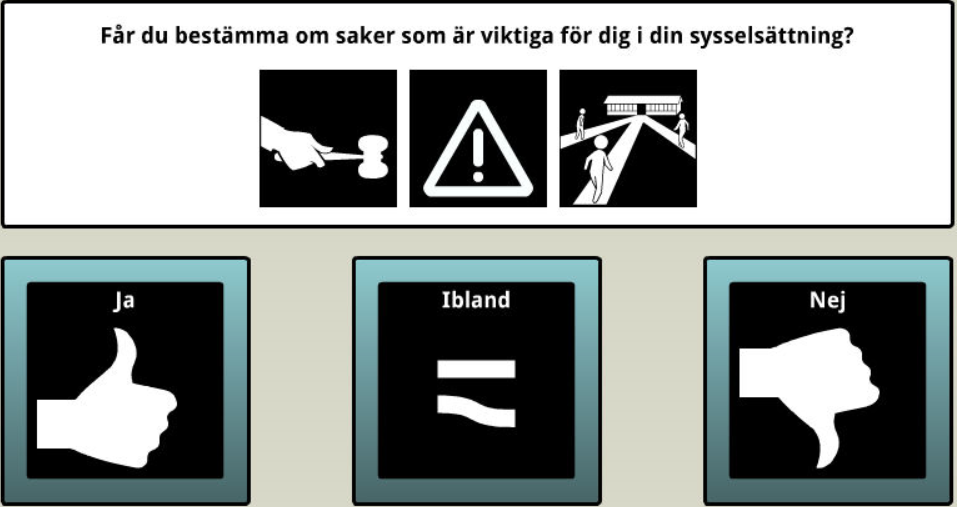 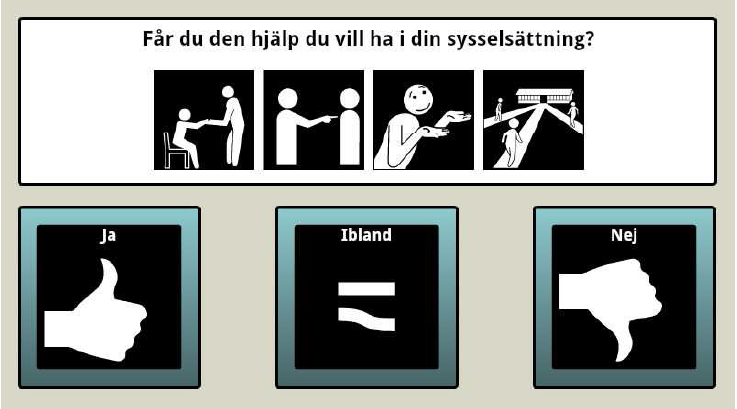 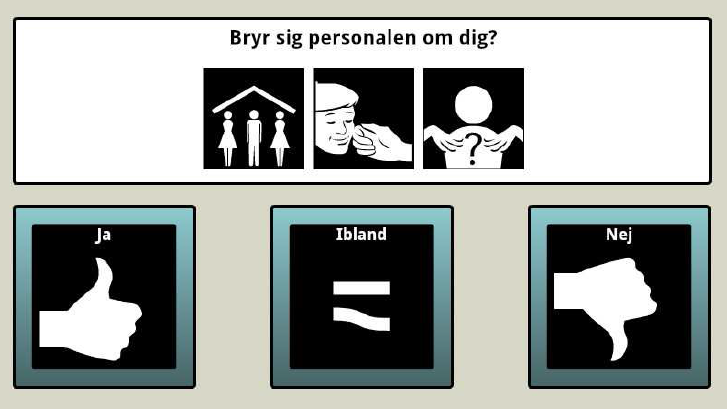 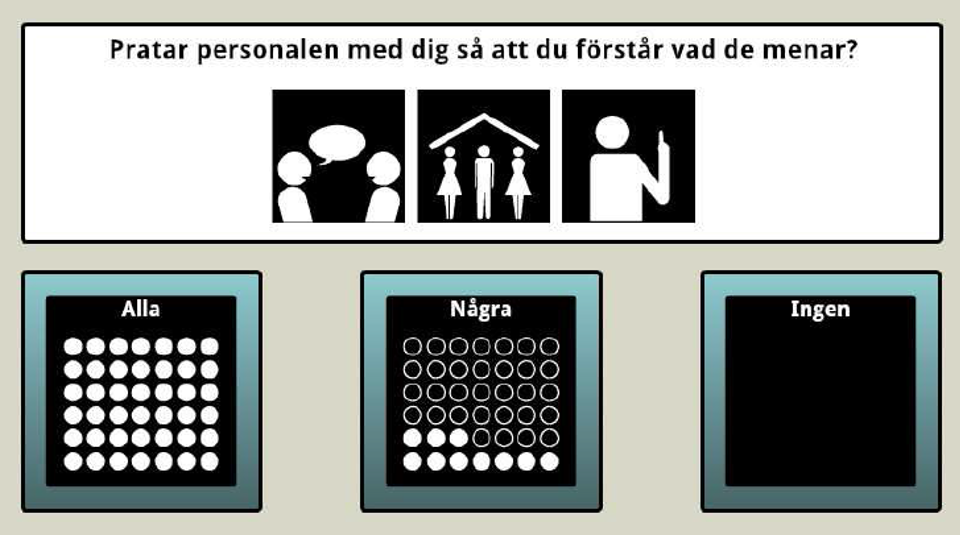 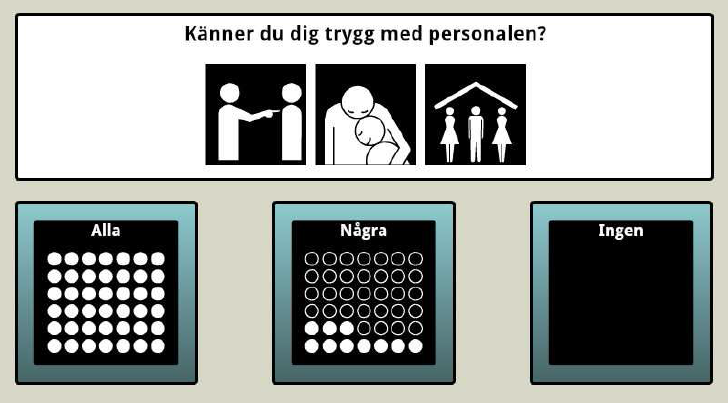 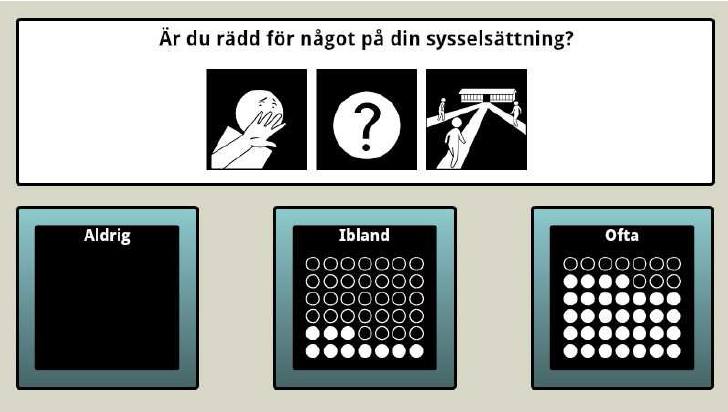 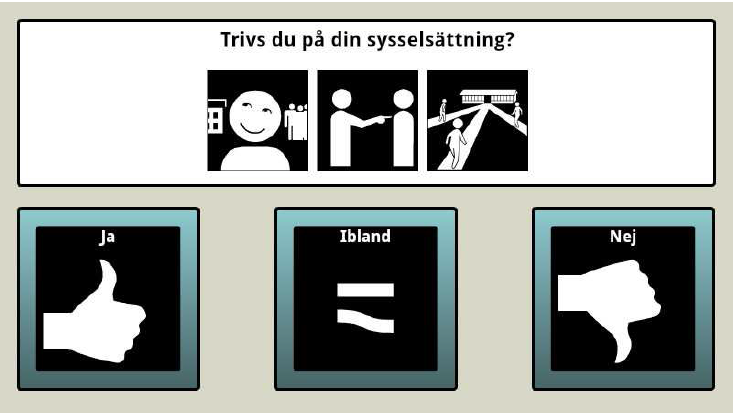 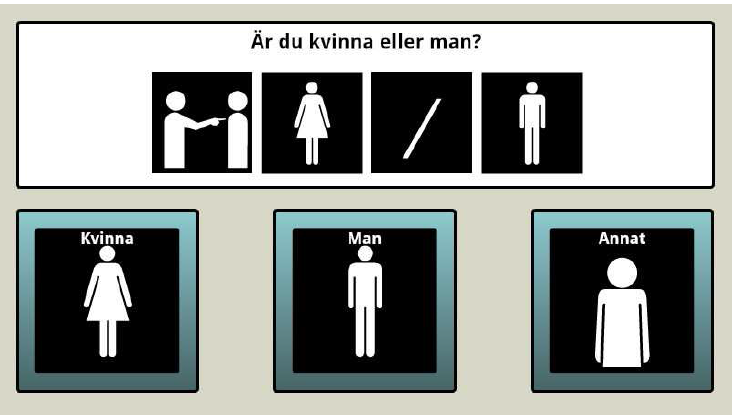 